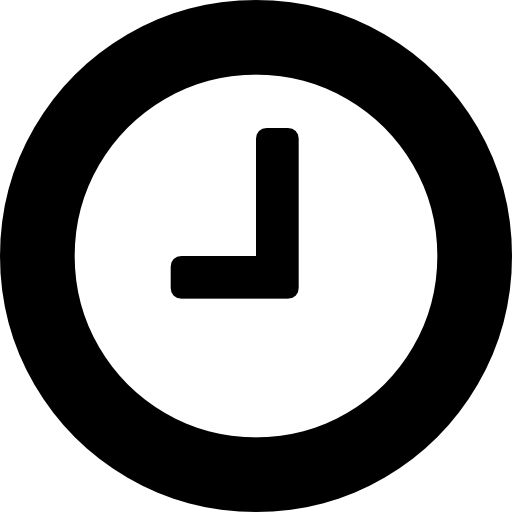 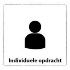 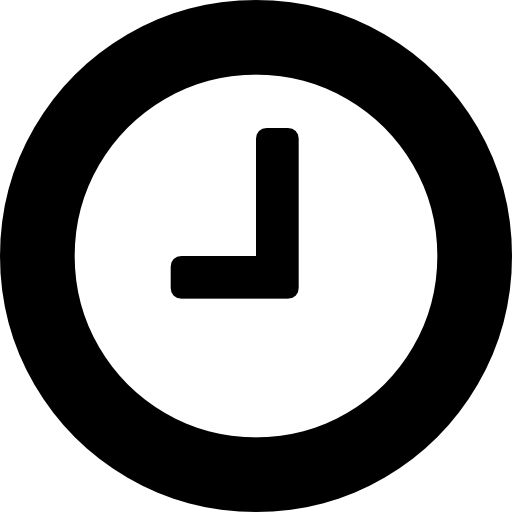 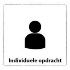 Voor dit onderdeel heb je nodig: de theorie ‘Geslachtelijk vermeerderen’Dit kun je vinden in het Wikiwijsarrangement van Groene Productie.Beantwoord de volgende vragen:Wat is een ander woord voor geslachtelijk vermeerderen?Op welke 3 manieren kun je zaaien?Uit de zaden van één plant komen zaailingen die niet exact gelijk zijn. Hoe komt dat? Waarin verschillen deze zaailingen bijvoorbeeld?Hoe kunnen nieuwe plantensoorten ontstaan? (Vink het juiste antwoord aan)  door verschillende plantensoorten met elkaar te combineren  door planten van dezelfde soort met dezelfde eigenschappen met elkaar te combineren   door planten van dezelfde soort met verschillende eigenschappen met   elkaar te combineren  door planten van verschillende plantensoorten met verschillende eigenschappen met elkaar te combinerenWat is een zaaimedium?Aan welke voorwaarden moet een goed zaaimedium voldoen?Je gaat zaaigrond maken van potgrond en zand in de verhouding 2 : 1. Je hebt 1 liter zaaigrond nodig. Hoeveel potgrond gebruik je dan?Schrijf ook je berekening op.Welke twee zomerbloemen uit de link voldoen aan de eisen? Deelopdracht 4: Bestel de zomerbloemenVoor dit onderdeel heb je nodig: bestand E-mailDit kun je vinden in het Wikiwijsarrangement van Groene Productie.Schrijf een e-mail:− 	Vul je naam in.− 	Vul het e-mailadres zomerbloem@cspe.nl in en een passendonderwerp.− 	Bestel 30 trays zomerbloemen van een soort dat je gekozen hebt bijopdracht 1.− 	Geef in de tekst aan dat de trays in de eerste week van juni op het bedrijf bezorgd moeten worden.− 	Sluit af met je eigen naam.- Einde van de opdracht - De situatie:   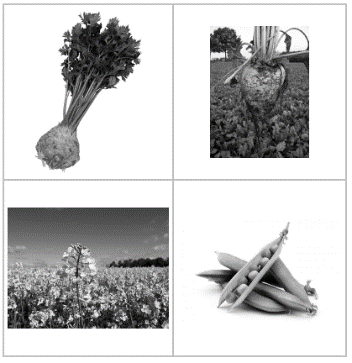 Je werkt bij kwekerij de zonnebloem. Dit is een bedrijf dat zomerbloemen teelt.Het adres van het bedrijf is: Veen 8, 6821 AB Grondwijk Tijdens deze opdracht voer je deelopdrachten uit die te maken hebben met de werkzaamheden op de kwekerij.Je beantwoord vragen, maakt een keuze in soorten en je schrijft een e-mail.Dit heb je nodig:De theorie van ‘Generatieve vermeerdering’ in het Wikiwijsarrangement van Groene Productie.de bijlage ‘bestand E mail’  (als bijlage in het Wikiwijsarrangement)De volgende website: https://www.pelckmans.net/nl/aanbod/eenjarige-perkplanten-overige-Dit leer je:Je kunt:een rassenkeuze makenDe verschillende onderdelen en functies van een bloem benoemenvragen over de teelt van zomerbloemen beantwoorden	zomerbloemen bestellen via de e-mailDit ga je doen: (aan de slag)je leest de theorie van ‘Generatieve vermeerdering’.Je maakt de oefentest ‘Geslachtelijk vermeerderen’ Je opent de bijlage ‘bestand E mail’  (als bijlage in het Wikiwijsarrangement)Je maakt de opdracht met behulp van de website https://www.pelckmans.net/nl/aanbod/eenjarige-perkplanten-overige-Je vult ook de E-mail in.Je levert de opdracht en de bijlages in.Dit ga je doen: (aan de slag)je leest de theorie van ‘Generatieve vermeerdering’.Je maakt de oefentest ‘Geslachtelijk vermeerderen’ Je opent de bijlage ‘bestand E mail’  (als bijlage in het Wikiwijsarrangement)Je maakt de opdracht met behulp van de website https://www.pelckmans.net/nl/aanbod/eenjarige-perkplanten-overige-Je vult ook de E-mail in.Je levert de opdracht en de bijlages in.Dit ga je doen: (aan de slag)je leest de theorie van ‘Generatieve vermeerdering’.Je maakt de oefentest ‘Geslachtelijk vermeerderen’ Je opent de bijlage ‘bestand E mail’  (als bijlage in het Wikiwijsarrangement)Je maakt de opdracht met behulp van de website https://www.pelckmans.net/nl/aanbod/eenjarige-perkplanten-overige-Je vult ook de E-mail in.Je levert de opdracht en de bijlages in.Dit lever je in:De ingevulde opdrachthet bestand ‘E-mail’. Inleveren via Elo opdrachten  Groene Produktie inleverpuntDit lever je in:De ingevulde opdrachthet bestand ‘E-mail’. Inleveren via Elo opdrachten  Groene Produktie inleverpuntDit lever je in:De ingevulde opdrachthet bestand ‘E-mail’. Inleveren via Elo opdrachten  Groene Produktie inleverpuntDeelopdracht 1: Oefentest makenDeelopdracht 2: Beantwoorden van vragen1.2.3.4.5.6.7.Deelopdracht 3: Een rassenkeuze maken1. 2. 